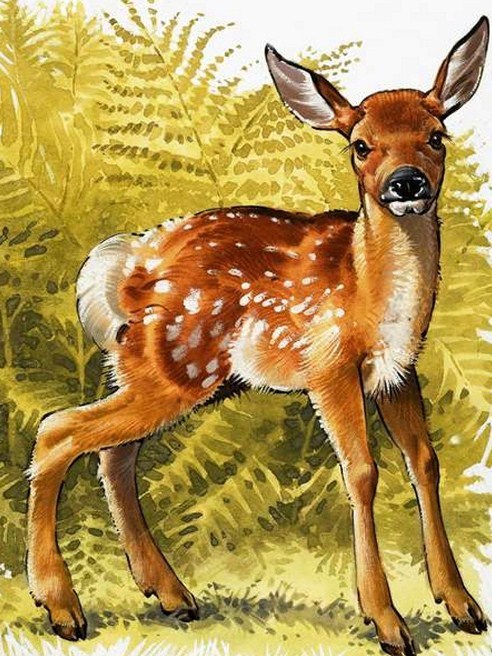 Жил когда-то бедный лесник. Жена у него умерла, осталось двое деток, Эвичка да Яник. Лесник женился во второй раз. Ох, и натерпелись же бедные дети от ненавистной мачехи! Слова доброго не слыхали, взгляда ласкового не видали, каждый божий день она их бранила да наказывала.В те времена люди бедно жили, а уж лесникам и вовсе туго приходилось.Бывало по три дня нет в доме ни кусочка хлеба.Однажды утром спрашивает лесник:– Жена! Чем сегодня детей кормить будем?– А я почем знаю? – отвечает она. – Ступай в лес, может, что принесешь. Пошел лесник в лес. Уже смеркаться начало, а он только одну птицу поймал.– Получай птицу, – говорит он жене, – да свари на ужин.Сварила она птицу, каждому досталось по кусочку, облизнулись, но досыта не наелись. На другой день лесник опять спрашивает:– Что мы есть будем? А жена отрезала:– Что ты все ноешь да стонешь. Ступай лучше в лес на охоту! Отправился лесник на охоту. На этот раз посчастливилось ему зайца поймать. Обрадовался он, принес добычу жене, велел на ужин изжарить, а сам обратно в лес вернулся, может, опять повезет.Мачеха зайца освежевала, собралась на противень класть, да задумала по воду сбегать. Пока ходила – откуда ни возьмись кошка! Схватила зайца и была такова. Вернулась мачеха, увидала, что стряслось, чуть замертво не грохнулась.Стала думать, чем мужа кормить? Да еще его деток мерзких? Убью-ка их, а мужу скажу – в лес убежали и не вернулись.Вышла во двор, кричит:– Дети, соберите хворосту, будем мясо жарить! Дети хворост собирают, сестрица братцу и говорит:– Кто знает, зачем мачехе хворост понадобился!– Мясо жарить, – отвечает братец.– Нет, слыхала я, как она бормочет: «сегодня очередь мальчишки! Видно, она что-то недоброе замышляет!»– Ох, сестрица, я боюсь!– Не бойся, братец! Как вернемся домой, я стану просить, чтоб мачеха мне волосы расчесала. А ты мою ленту схвати, и поскорей с ней из дому беги! Я – за тобой, так и убежим.Притащили дети хворост, мачеха их хвалит: молодцы, дескать, быстро управились. Эвичка просит ее косу заплести, а она отвечает:– Сначала воду в большой котел наноси!Эвичка воду наносила и побежала на чердак, там у нее два яблочка-дичка припрятаны были. Взяла она яблочки и вернулась к мачехе.Мачеха расплела Эвичке косу, ленточку в сторону отложила, стала ей волосы расчесывать. Тут Яник в комнату вскочил, схватил ленту и помчался прочь из дому! Эвичка за ним бежит и кричит: «Отдай мою ленту! Отдай мою ленту!»Мачеха подождала немного и за ними во двор выскочила, глядит, а они уже далеко убежали. Поняла она, что дети ее провели, рассвирепела, кричит, что есть сил:– Чтоб вам в того зверя превратиться, из чьего следа воды напьетесь!Бегут братец с сестрицей по горам, по долам, куда глаза глядят. Солнце высоко стоит, припекает. Стала Яника жажда мучить. Видит он медвежий след, в нем водица дождевая отстоялась.– Эвичка-сестренка, я пить хочу!– Ах, не пей, братец, не пей! Ведь это медвежий след. Напьешься, превратишься в медвежонка! Съешь-ка лучше яблочко-дичок, утоли жажду.Съел Яник яблоко, утолил жажду.Шли-шли, глядят, – волчьи следы. Яника еще больше жажда мучит.– Эвичка-сестричка, я пить хочу. Напьюсь-ка из лужицы!– Ох, не пей, братец, не пей! Напьешься из волчьего следочка, волчонком станешь! Съешь-ка лучше яблочко! – просит сестрица.Яник съел яблоко, утолил жажду.Идут они дальше. А солнце все сильнее печет, Яник совсем из сил выбился.– Эвичка-сестричка, дай мне еще яблочко?– Ах, братик, мой братик, нету у меня больше яблочка, потерпи немножко, тут колодец неподалеку!Видят – оленье копытце, а в нем водица.– Эвичка-сестричка, не могу больше терпеть, напьюсь из оленьего копыт-ца!– Ах, братец, не пей, станешь олененком!Не успела оглянуться, а Яник уже к копытцу прильнул, напился и тут же превратился в олененка.Эвичка увидала, руки белые ломает, горькими слезами заливается: – Ах, братец, мой несчастный, что мне с тобой делать? Налетят собаки, тебя растерзают! Охотники придут и тебя убьют!Эвичка слезы льет, а олененок печально бредет рядом. Не прошли и десятка шагов, видят родничок, чистый, как стеклышко. Напилась девочка ключевой водицы, и тут же у ней во лбу золотая звезда засияла и волосы стали золотыми. Дальше идут, перед ними полянка, на полянке сена копна.– Здесь мы, братец-олененок, жить останемся, – говорит сестра, – здесь нас мачеха не отыщет!Забились от дождя и ветра в сено, скоротали ночь. А как солнышко взошло, села Эвичка на сено, золотые волосы расчесывает, а сама слезами заливается, приговаривает:Знала бы родная матушка, что я на сене сижу, золотые волосы чешу, она бы меня пожалела!Стали они в лесу жить, олененок траву щиплет. Эвичка ягоды-корешки собирает. Много времени с той поры прошло.Хаживал в этот лес на охоту молодой король.Сидит однажды Эвичка на сене, золотые волосы расчесывает, вдруг олененок со всех ног бежит, за ним собака. Олененок в сено забился, а собака Эвичку увидала, хвостом завиляла и назад к своему хозяину помчалась.Король собаке кусок мяса кинул, собака мясо схватила, девушке отнесла и к хозяину вернулась! Он опять ей мясо дает, собака опять куда-то мясо тащит. В третий раз король собаке мясо кидает, а сам за ней идет. Видит на сене девушка сидит.– Ты что здесь делаешь? – удивился король.Все-все ему Эвичка поведала, выслушал король и спрашивает:– Пойдешь со мной?– Нет, не могу, ведь вы олененка убить велите! – отвечает Эвичка.– Не бойся, – успокаивает ее король. – Никто твоего олененка не тронет. Вам обоим у меня будет хорошо!Понравились Эвичке добрые слова молодого короля, не стала она противиться, села вместе с братцем-олененком в карету и поехала во дворец.Во дворце с Эвичкой обходились ласково, ничего для нее не жалели. И братца-олененка не обижали.Что ни день у Эвички новые наряды, один другого богаче, учителя к ней ходят, наукам королевским обучают.Расцвела Эвичка, как маков цвет, а как в возраст стала входить – взял ее король в жены. Перед свадьбой поклялся он молодой жене, что никогда олененка в обиду не даст.Худо ли хорошо ли дело будет – кто знает!Жила в том замке старая карга, лютую злобу она на короля таила, что женился он на Эвичке, а не на ее дочке.Собрался король на войну идти. Приказал старухе, чтоб королеве верно служила, она вскоре ребенка ожидала.Родился красивый мальчик с золотой звездочкой во лбу. Приболела королева, лежит в постели пить просит, а старуха ей и говорит:– Под окном река течет нагнись, да попей!– Как же мне нагнуться, ведь у меня сил нет!– А мне-то что, – шипит старуха, – не хочешь, не надо, я тебе не слуга!Королеву жажда совсем замучила, ухватилась она за подоконник, перегнулась, старуха подскочила да в воду ее и столкнула, а в постель свою дочку положила. Но мальчонку с золотой звездочкой во лбу трогать не стала.Королева не утонула, а обернулась золотой уточкой и стала вместе с другими утками по реке плавать.Мальчик без матери кричит-надрывается, никак его старухе не укачать, не угомонить. Вдруг олененок в покои вбегает, рожки подставляет, «клади, мол, дитя, – показывает, – я его укачаю .Старуха положила ребенка олененку на рожки и закричала:– Убирайся отсюда вон! Чтоб вам обоим шею свернуть!Бредет олененок по-над берегом, видит по реке утки плывут. Остановился и спрашивает:– Уточки серые! Где у сыночка матушка? Где у сиротинки родимая? А утки отвечают:– Далеко не ходите, на реке ищите!И тут подлетает к берегу золотая уточка, встряхивает крыльями, оборачивается королевой, берет на руки свое дитя и говорит:– Мой сыночек, милый, сыночек родимый, я тебя покормлю, искупаю. Покормила, искупала, перепеленала, и обратно олененку на рожки положила. А потом превратилась в золотую утку и улетела к реке.Долго так продолжалось: олененок каждый день носил сыночка к матери, тот рос не по дням, а по часам и становился все красивей.А вскоре и король с войны весточку прислал, чтоб его домой ждали. Велит старуха дочери в постель лечь и притвориться больной. А когда король с войны придет, наказывает оленьего мяса на обед просить.Король с войны прибыл, увидал сына – обрадовался. А как глянул на ту, что в постели лежит, – обомлел! Куда только ее красота девалась, где волосы золотые и звезда во лбу? Но старуха короля уговаривает: болезнь, дескать, никого не красит, а золотая звезда и золотые волосы с королевы на ребенка перешли. Старухина дочка в постели лежит и дурным голосом кричит:– Дай мне оленьего мяса, вели олененка зарезать!– Как же так, – дивится король, – ведь ты сама с меня клятву взяла, олененка в обиду не давать! А теперь велишь его зарезать?А она все пуще кричит:– Ох, оленьего мяса хочу! Прикажите олененка зарезать!Пришлось королю согласиться. Уже ножи точат, уже воду в котлах греют, вот-вот придет олененку конец.Но тут проснулся мальчик и стал плакать. Услыхал олененок, прибежал, рожками мотает.Старуха ребенка и так и сяк успокаивает, а он все не утихает. А олененок все рожками качает. Король удивляется, а старуха объясняет: олененок, мол, хочет дитя укачать. Разрешил король. Олененок ребенка на рожки принял и опрометью кинулся прочь. Король испугался, как бы с сыном чего не случилось и отправился за ним следом. Олененок к Дунаю прибежал. Увидал уток, кричит:– Утки сизокрылые, где у сыночка матушка, где у сиротинки родимая? А утки в ответ:– Далеко не ходите, на запруде ищите!Тут золотая уточка прилетела, превратилась в прекрасную женщину, взяла дитя на руки и молвила:– Сыночек мой милый, сыночек родимый, я тебя покормлю, искупаю, перевью!Обнимает его, целует, приговаривает:– Что-то твой дорогой батюшка поделывает? Кабы знал он, кабы ведал, как меня злая баба в Дунай столкнула!Услыхал король, из кустов выскочил, жену к груди прижал, а она в золотую уточку превратилась, улететь хочет, но король ее крепко держит:– Не пущу, не пущу, – кричит, – пока не спадут с тебя злые чары!Не успел договорить, как утка превратилась в златовласую женщину, олень в статного молодца, а на руках у него дитя.Счастливые и радостные отправились они во дворец. Король шурина и королеву с сыном спрятал, а злая старуха решила, что олененок с ребенком пропали, и обрадовалась.На следующий день велит король на праздник гостей созывать. Старуха от радости ног под собой не чует: дочка-то ее королевой стала и сидит рядом с королем во главе стола!Пируют гости, дорогие яства едят, доброе вино пьют. Но тут поднимается король и такую речь держит:– Хочу я вам, гости мои, один вопрос задать. Скажите, какую кару заслужил злодей, коль он двух невинных хотел погубить, а еще двух счастья лишить?Старая карга с ответом спешит:– Затолкать его в бочку с гвоздями да с высокой горы спустить! Что ж еще-то?Вдруг распахиваются боковые двери и входят в зал королева с ребенком и статный молодец-красавец!Рассказал тут король гостям, как было дело. И старой карге ее вину доказал.Втолкнули злую старуху с дочерью в бочку и с горы спустили.Король посадил по правую руку королеву, по левую – ее брата и стали они дальше пировать и веселиться все вместе. И сейчас, небось, веселятся, да радуются, коли еще не померли.